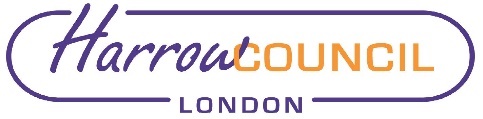 Planning Committee – 9 December 2020Reference from Council – 26 November 2020Petition - Canons Park Station Car Park DevelopmentIn accordance with the Council’s Petition Scheme, Council having received a petition from the Stop the Development of Canons Park Station Car Park Group containing over 2,000 signatures debated the content of the petition, the terms of which were as follows: -“Reject planning proposal P/0858/20 for the development of a site that is totally unsuitable for a project of this size.We strongly object to the proposed redevelopment of Canons Park Station Car Park into 118 flats in 3 seven storey blocks.  The bulky over-intensive and overbearing proposal is totally out of character with the surrounding suburban area, goes against / contravenes Local, London and National planning policies and will have a devastating and detrimental effect on the views acrossthe Grade 2 listed registered Canons Park.  The loss of 100 commuter parking spaces will have a major effect on the locality especially on local and Wembley event days, problems that will be compounded by the application for development of Stanmore Station Car Park.  Please act now - there is no time to lose!”RESOLVED:  That the petition referred to the Planning Committee for consideration.FOR CONSIDERATIONBackground documents: Petition submitted to the Council meeting – 26 November 2020Contact:  Alison Atherton, Senior Professional - Democratic ServicesDirect Dial:  020 8424 1266Email:  alison.atherton@harrow.gov.uk </TRAILER_SECTION>